日本保健医療社会学会・2010秋の関西定例研究会「論文投稿支援のために」～論文審査の実際と査読コメントの読み方：論文投稿から掲載まで～　１．日　時・・・2010年９月１８日（土曜日）午後１：３０～５：２５　２．場　所・・・龍谷大学大阪梅田キャンパス研修室（78席）　　（大阪市北区梅田2-2-2　ヒルトンプラザウエスト　　オフィスタワー14階、大阪駅徒歩4分） 　３．会　費・・・無　料※資料配付を受けるためには、　　　　　　　　　　　　　　　　　下記メールアドレスへの事前申込（9/12（日）正午締切）が必要。申込E-MAIL ： hoken20100918@yahoo.co.jpスケジュール１３：００　開場（電子メール申し込み者への資料配付＝第2部の論文・査読文＝ＨＰ上でも配信予定）１３：３０　開会挨拶（司会：伊藤美樹子氏(大阪大学)による趣旨説明、演者の紹介）　　　　　　＝第１部：論文審査の実際＝１３：４０　第一講演：論文投稿のすすめ－投稿誌の選定から査読対応まで樫田美雄氏（徳島大学・大学院ソシオ･アーツ･アンド・サイエンス研究部）１４：２０　第二講演：歴史と体制を理解して書く――社会学の学会研究体制の歴史と現在　　　　　　天田城介（立命館大学・大学院先端総合学術研究科）１５：００　フロアとの質問・質疑応答。１５：１０　（休憩）　　　　　　＝第２部：査読コメントの読み方実習＝１５：２０　題材提供者（その１：木下衆・京都大学：認知症／家族介護の社会学的研究）による発題（論文＋コメント＋リプライ）１５：５０　質疑１６：１０　題材提供者（その２：有吉玲子・立命館大学大学院）による発題（「私の査読雑誌投稿物語」）１６：４０　質疑１７：００　まとめ１７：０５　参加者自己紹介（含コメント、学会・研究例会への要望事項等々）１７：２５　事務連絡（宴会案内等）１８：００　懇親会（「庄や　ハービスプラザ店（TEL:06-6343-7109）」にて。）～地図～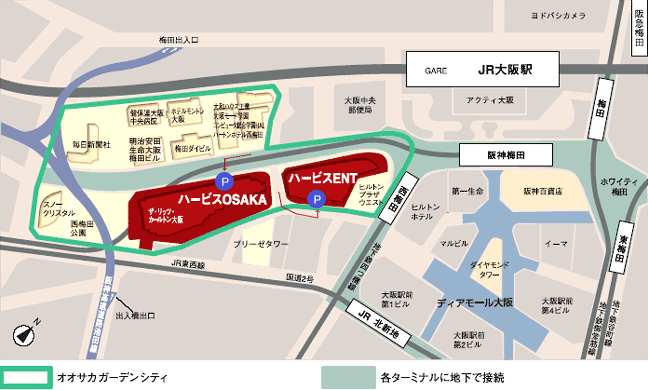 